На основу члана 44. Закона о локалној самоуправи („Службени гласник РС“, број 129/2007, 83/2014 – др. Закон, 101/2016-др. закон и 47/2018), 70. Закона о енергетској ефикасности и рационалној употреби енергије („Службени гласник РС“, број 40/2021), члана 20. Правилникa о суфинансирању мера енергетске санације стамбених зграда, породичних кућа и станова („Службени лист града Кикинде“, бр.16/21 ), члана 5. Решења о именовању комисије за пројекат суфинансирања мера енергетске транзиције бр. II–06–15/2021 од 01.07.2021, и члана 55. Статута града Кикинде („Службени лист града Кикинде“, бр. 4/19) Градско веће града Кикинде, дана 19.08.2021. године, донело јеОДЛУКУ О ИЗБОРУ ДИРЕКТНИХ КОРИСНИКА У СПРОВОЂЕЊУ МЕРА ЕНЕРГЕТСКЕ САНАЦИЈЕПривредни субјекти у спровођењу мера енергетске санације у домаћинствима на територији града Кикинде за 2021. годину су:ПРОИЗВОДНО ТРГОВИНСКО ПРЕДУЗЕЋЕ РОЛОМОНТ ДОО КИКИНДА ТИМЕА МАРТОНОШИ ПР ТРГОВИНСКА РАДЊА БАУПЛАСТ ПВЦ СТОЛАРИЈА СЕНТА                                                                                            ПРЕДСЕДНИК ГРАДСКОГ ВЕЋА-                                                                                                                Никола ЛукачО Б Р А З Л О Ж Е Њ ЕI ПРАВНИ ОСНОВ Правни основ за доношење Одлуке о избору директних корисника у спровођењу мера енергетске санације је члан 46. Закона о локалној самоуправи („Службени гласник РС“, број 129/2007, 83/2014 – др. Закон, 101/2016-др. закон и 47/2018), 70. Закона о енергетској ефикасности и рационалној употреби енергије („Службени гласник РС“, број 40/2021), члана 20. Правилникa о суфинансирању мера енергетске санације стамбених зграда, породичних кућа и станова („Службени лист града Кикинде“, бр.16/21 ), и члана 59. Статута града Кикинде („Службени лист града Кикинде“, бр. 4/19) градско веће града Кикинда доноси Одлуку о избору директних корисника у спровођењу мера енергетске санације.II РАЗЛОЗИ ЗА ДОНОШЕЊЕ ОДЛУКЕ	Дана 08.07.2021. године је објављен Јавни позив за директне кориснике (привредне субјекте) на сајту града Кикиннде и на огласној табли испред услужног центра градске управе града Кикинде.	На Јавни позив приспеле су две благовремене и потпуне понуде и то:-	ПРОИЗВОДНО ТРГОВИНСКО ПРЕДУЗЕЋЕ РОЛОМОНТ ДОО КИКИНДА-	ТИМЕА МАРТОНОШИ ПР ТРГОВИНСКА РАДЊА БАУПЛАСТ ПВЦ СТОЛАРИЈА СЕНТА.	На Јавни позив приспела је благовремена али непотпуна понуда ПРИВРЕДНОГ ДРУШТВА ЗА ПРОИЗВОДЊУ, ПРОМЕТ, ПРУЖАЊЕ УСЛУГА, УНУТРАШЊУ И СПОЉНУ ТРГОВИНУ МАСТЕР С ДОО БЕОГРАД (ПАЛИЛУЛА) и није узета у разматрање.	На Јавни позив 27.07.2021. године приспела је и неблаговремена понуда ДОО „ENERGY NET” КАЋ и није узета у разматрање.	Комисија за пројекат суфинансирања мера енергетске транзиције је дана 02.08.2021.  на сајту града Кикиннде и на огласној табли испред услужног центра градске управе града Кикинде објавила Прелиминарну листу директних корисника.	У року од 8 дана није било приговора на исту од стране директних корисника, те је Комисија сачинила предлог коначне Одлуке о избору директних корисника у спровођењу мера енергетске санације, и исти доставља Градском већу на усвајање. III ПРОЦЕНА ПОТРЕБНИХ СРЕДСТАВА ЗА СПРОВОЂЕЊЕ АКТА    За спровођење одредби ове Одлуке нису потребна средства из буџета Града Кикинде.IV ОБЈАШЊЕЊЕ ПРЕДЛОЖЕНИХ РЕШЕЊА	 Комисија је сачинила прелиминарну листу директних корисника који испуњавају услове предвиђене чланом 16. Правилникa о суфинансирању мера енергетске санације стамбених зграда, породичних кућа и станова и то су:-	ПРОИЗВОДНО ТРГОВИНСКО ПРЕДУЗЕЋЕ РОЛОМОНТ ДОО КИКИНДА-	ТИМЕА МАРТОНОШИ ПР ТРГОВИНСКА РАДЊА БАУПЛАСТ ПВЦ СТОЛАРИЈА СЕНТА	На основу члана 20. став 8. Правилникa о суфинансирању мера енергетске санације стамбених зграда, породичних кућа и станова Градско веће доноси Одлуку о избору директних корисника у спровођењу мера енергетске санације.                                                                                                                       Енергетски менаџер                                                                                                                                           Никола ЈугинНа основу члана 59. Статута града Кикинде („Службени лист града Кикинде“, брoj 4/2019), Градско веће града Кикинде на седници одржаној дана 19.08.2021. године, донело је З А К Љ У Ч А КУСВАЈА СЕ предлог Одлуке о избору директних корисника у спровођењу мера енергетске санације.                                                                                            ПРЕДСЕДНИК ГРАДСКОГ ВЕЋА-                                                                                                                Никола Лукач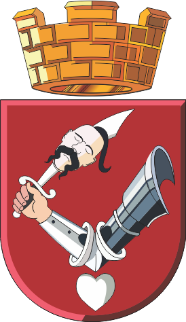 Република СрбијаАутономна Покрајина ВојводинаГРАД КИКИНДАГРАДСКО ВЕЋЕБрој: II-06-15/2021                          Дана: 19.08.2021. године                                К и к и н д аНЈТрг српских добровољаца број 12, 23300 Кикинда, тел 0230/410-219, e-mail: nikola.jugin@kikinda.org.rsТрг српских добровољаца број 12, 23300 Кикинда, тел 0230/410-219, e-mail: nikola.jugin@kikinda.org.rsРепублика СрбијаАутономна Покрајина ВојводинаГРАД КИКИНДАКомисија за пројекат суфинансирања мераенергетске транзицијеБрој: IX-312-2/2021Дана: 19.08.2021. године                                К и к и н д аН.Ј.Трг српских добровољаца број 12, 23300 Кикинда, телефон: 0230/410-219, e-mail: nikola.jugin@kikinda.org.rsТрг српских добровољаца број 12, 23300 Кикинда, телефон: 0230/410-219, e-mail: nikola.jugin@kikinda.org.rsРепублика СрбијаАутономна Покрајина ВојводинаГРАД КИКИНДАГРАДСКО ВЕЋЕБрој: II-06-15/2021                          Дана: 19.08.2021. године                                К и к и н д аТрг српских добровољаца број 12, 23300 Кикинда, тел 0230/410-219, e-mail: nikola.jugin@kikinda.org.rsТрг српских добровољаца број 12, 23300 Кикинда, тел 0230/410-219, e-mail: nikola.jugin@kikinda.org.rs